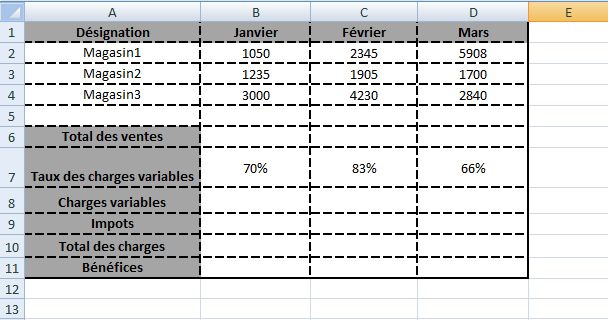 Travail à faire Lancer le logiciel tableur.     Saisir le tableau ci-dessus et l’enregistrer ainsi que la suite de votre travail dans un fichier ayant pour nom votre propre nom et pour emplacement le dossier Prénom Nom situé sur le bureau.Appliquer les mises en forme utilisées dans le tableau ci-dessus.Insérer une ligne au dessus du tableau pour contenir le titre « ventes de produits de trois magasins »Utiliser les fonctions prédéfinies du Tableur pour calculer le « Total des Ventes ».Compléter le tableau sachant que :Charges variables= taux des charges variables* Total des ventesImpôts= Total ventes * 12%Total des charges= charges variables + ImpôtsBénéfices= Total des ventes - Total des chargesMettre les cellules calculées sans décimale et le taux des charges variables en pourcentage.Ajouter une colonne «  Etat ventes » à la fin du tableau qui contient :    « Bonne»  Si les ventes du mois de mars sont supérieures aux ventes du mois de janvier,         «Faible»   sinon.Grille d’évaluation :Lycée secondaire Ibn SinaDevoir de synthèseN°01Enseignante : Sarra KSIRAAnnée scolaire : 2014/2015Devoir de synthèseN°01Niveau : 3 ème  EG 04Année scolaire : 2014/2015Devoir de synthèseN°01Date : 04/12/2014Durée : 1 heureNom et prénom : …………………………………............................................Note : …………. /20N° question2345678Nombre de points22122+2+2+223